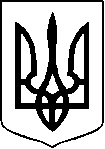 КРЕМЕНЧУЦЬКА  РАЙОННА  РАДАПОЛТАВСЬКОЇ ОБЛАСТІ( одинадцята сесія  сьомого скликання )РІШЕННЯвід  «24» _березня  2017 р.      м. КременчукПро затвердження Програми «Застосування інноваційних технологій   при    діагностиці та лікуванні серцево - судинних  хвороб     в кардіологічному  відділенні Кременчуцької центральної районної лікарні»    Керуючись статтею 43 Закону України «Про місцеве самоврядування в Україні», з метою підвищення якості лікувально-діагностичного процесу кардіологічних хворих та поліпшення санітарної культури населення з питань здорового способу життя та профілактики серцево-судинних захворювань, розглянувши поданий районною державною адміністрацією проект Програми «Застосування інноваційних технологій при діагностиці та лікуванні серцево-судинних хвороб в кардіологічному відділенні Кременчуцької центральної районної лікарні», беручи до уваги висновки постійної комісії районної ради з питань охорони здоров’я, соціального захисту населення,             районна рада вирішила:Затвердити Програму «Застосування інноваційних технологій при діагностиці та лікуванні серцево-судинних хвороб в кардіологічному відділенні Кременчуцької центральної районної лікарні» ( далі – Програма), додається.Головним розпорядником коштів визначити Кременчуцьку районну державну адміністрацію.Організацію виконання Програми покласти на Кременчуцьку районну державну адміністрацію (Безкоровайний А.А.).Кременчуцькій районній державній адміністрації оприлюднити дану Програму в друкованому  засобі масової інформації.Контроль за виконанням рішення покласти на постійну комісію районної ради з питань охорони здоров’я, соціального захисту населення.       ГОЛОВАРАЙОННОЇ РАДИ                                                                        А.О. ДРОФАПідготовлено: головний лікар Кременчуцької центральної районної  лікарні                                                М.В. Ігнатчук                                                                                          Погоджено:Заступник голови	районної ради                                                                            Е.І. СкляревськийНачальник юридичного відділурайонної ради                                                                            Н.В. ЦюпаПерший заступник голови Кременчуцької районноїдержавної  адміністрації                                                           О.І. ТютюнникЗаступник голови Кременчуцької районноїдержавної  адміністрації                                                           Є.В. КолесникКерівник апарату Кременчуцької районноїдержавної адміністрації                                                            Т.М. СамбурНачальник фінансового управлінняКременчуцької районноїдержавної  адміністрації                                                           О.В. ПіддубнаНачальник сектору з юридичнихпитань, мобілізаційної роботи тавзаємодії з      правоохороннимиорганами апарату Кременчуцької райдержадміністрації                                                                 О.В. ОлексієнкоГолова    постійної       комісіїКременчуцької районної радиз питань охорони здоров'я, соціального захисту населення                                                                                                                                    Додаток                                                                                  до рішення 11 сесії 7 скликання                                                                                 від «24» березня  2017р.І. РЕЄСТРАЦІЙНА КАРТКА ПРОГРАМИ І ПРОЕКТУ РЕГІОНАЛЬНОГО РОЗВИТКУ, ЩО МОЖЕ РЕАЛІЗОВУВАТИСЯ ЗА РАХУНОК КОШТІВ ДЕРЖАВНОГО ФОНДУ РЕГІОНАЛЬНОГО РОЗВИТКУ            Голова районної державної        адміністрації	                  ______________ 		   А.БЕЗКОРОВАЙНИЙ					    (дата, підпис)		        (ініціали, прізвище)ІІ. ЗМІСТ ПРОЕКТУІІІ. ПРОЕКТ1.АНОТАЦІЯ ПРОЕКТУПроектом «Реформування системи охорони здоров’я в частині застосування інноваційних технологій при діагностиці серцево-судинних хвороб» пропонується впровадити у Кременчуцькому районі нову інноваційну систему діагностики даних хвороб. Цей проект можна назвати і по іншому: «Здорове  суспільство, конкурентоспроможна економіка, ефективна держава». Насамперед,  цей проект сприятиме покращенню якості надання медичних послуг сільському  населенню. Основною проблемою, що спричинило до виникнення  ідеї  щодо складення цього проекту є сучасний стан вторинної медико-санітарної допомоги в Кременчуцькому  районі, який переконує в необхідності удосконалення  матеріально-технічного забезпечення, застосування інновацій, нового підходу до діагностики та лікування  серцевих хвороб у кардіологічному відділенні Кременчуцької центральної районної лікарні. Це дасть можливість кардіологам в найкоротший термін встановити діагноз  хворого оперативно розпочати лікування  та професійно контролювати стан проходження курсу лікування.    У мешканців району з’явиться  можливість проходити обстеження,  визначити  правильний діагноз та швидко отримати кваліфіковану медичну допомогу від професійних кардіологів, згідно локальних клінічних протоколів медичної допомоги та медичної реабілітації.Таким чином, цей проект передбачає суттєву активізацію роботи в напрямку виявлення, профілактики, вдосконалення системи діагностики та лікування серцево-судинних захворювань, а також реабілітацію пацієнтів з кордіалогічною патологією. Це саме та ланка в медицині, де ми повинні як найшвидше  діагностувати  та відновити  здоров’я пацієнта . Особливо це актуально для людей працездатного віку: адже ми повинні дбати про збереження трудового потенціалу нашого населення. Безумовно, це не всі проблеми сільської медицини, але їх розв’язання у проектний спосіб допоможе Кременчуцькій центральній районній лікарні підняти роботу кардіологічного відділення на більш якісний рівень. 2. ДЕТАЛЬНИЙ ОПИС ПРОЕКТУ2.1. Опис проблеми, на розв’язання якої спрямований проектКременчуцький район утворено Указом Президії Верховної Ради УРСР від 17 травня 1939 року.            Розташований район переважно у лісостеповій фізико-географічній зоні Придніпровської низовини, у південно-західній частині Полтавської області,  в основному на лівому березі Дніпра і значно менша частина його – на Правобережжі. На північному заході він межує з Глобинським, на північному сході - з Козельщанським, а на південному сході - з Кобеляцьким районами Полтавської області. На півдні район межує із Онуфріївським та Світловодським районами Кіровоградської області і омивається водами Дніпродзержинського водосховища. Західну частину району омивають води Кременчуцькоговодосховища.Загальна площа району – 1,2 тис. кв. км. Протяжність складає . із півночі на південь та . із заходу на схід. Відстань до міста Полтави - . Транспортна мережа загального користування налічує . залізничних колій та . доріг. Через територію району проходять залізниці Харків-Одеса, Кременчук - Ромодан, Потоки-Редути. Прокладені автомагістралі республіканського та обласного значення в напрямках: Полтава-Кишинів, Київ-Дніпропетровськ, Кременчук-Світловодськ, Суми-Олександрія, Кременчук-Хорол.Чисельність  населення  налічує до 40 тис. осіб, 100 %  якого  є сільським.Система місцевого самоврядування- Кременчуцька  районна  рада;- 5 об’єднаних територіальних громад - Недогарківська, Омельницька, Піщанська, Пришибська, Червонознам’янська.- 7 сільських рад – Білецьківська, Бондарівська, Кам’янопотоківська, Келебердянська, Потоківська, Салівська, Ялинцівська.Основна проблема:- невідповідність технічного стану кардіологічного відділення Кременчуцької центральної районної лікарні.Причини, які призвели до виникнення проблеми:Забезпечення Кременчуцької центральної районної лікарні електрокардіографом «Юкард-100» , датчиком кардіологічним «S-4-2 PHILIPS HD 11 XE», стаціонарним УЗД апаратом, дефібрилятором, інфузійним насосом, монітором  пацієнта, монітором добового артеріального тиску дадуть можливість лікарю чи медичному працівникові у найкоротший термін  пацієнту з серцевим нападом поставити  діагноз та надавати кваліфіковану допомогу, яка може врятувати життя.Дане обладнання передбачено розмістити у кардіологічному  відділенні комунального закладу «Кременчуцька центральна районна лікарня», де цілодобово є висококваліфіковані лікарі кардіологи, анестезіологи. Розглядається питання про створення у найближчій  перспективі спеціального поста з цілодобовим чергуванням лікарів кардіологів. За необхідності дане обладнання дозволяє звернутись за консультацією до інших висококваліфікованих медичних відділень ІІІ рівня надання медичної допомоги. Проект дозволяє розширити поле діяльності невідкладної медичної допомоги.Крім того, проектом передбачено, що завдяки наявності кардіологічного обладнання можна буде своєчасно  діагностувати стан хворого та за допомогою професійного кардіолога, що знаходиться у відділенні   цілодобово контролювати стан проходження курсу лікування. Актуальність проекту полягає у тому, , що  у сільських мешканців району з’явиться  можливість проходити обстеження,  встановити правильний діагноз та своєчасно отримати спеціалізовану медичну допомогу. Пацієнт, який буде доставлений до  кардіологічного відділення своєчасно отримає висококваліфіковану допомогу від професійних кардіологів. Проблема проекту: На даний час у Кременчуцькій центральній районній лікарні медичне устаткування,  морально застаріле та потребує негайної заміни. Застосування новітніх інноваційних технологій та  сучасного комп’ютерного обладнання для діагностики та лікування серцевих хвороб у кардіологічному відділенні Кременчуцької центральної районної лікарні. Інноваційність нового підходу до діагностики та лікування  серцевих хвороб у кардіологічному відділенні Кременчуцької центральної районної лікарні полягає у тому, що  електрокардіограф «Юкард-100» , датчик кардіологічний «S-4-2 PHILIPS HD 11 XE», стаціонарний УЗД апарат, дифибрілятор, інфузійний насос, монітор пацієнта, монітор добового артеріального тиску дадуть можливість лікарю терміново поставити пацієнту з серцевим нападом  діагноз та надавати спеціалізовану допомогу, яка може врятувати життя.У багатьох регіонах України дане обладнання працює успішно, а для Кременчуцької центральної районної лікарні така система діагностики та лікування  є інноваційною.Соціально-економічна спрямованість проекту полягає у тому, що при своєчасному та правильному діагностуванні хвороб буде можливість проводити правильне лікування, поліпшиться здоров’я сільських жителів, витрачатиметься значно менше коштів, як бюджетних, так і коштів громадян, на ліки, знизиться рівень смертності. Населення працездатного віку швидше повернеться на робочі місця. У впровадженні проекту виявили бажання приймати участь 12 сільських рад Кременчуцького району на засадах договору про міжмуніципальне співробітництво та громадська організація «Агро – бізнес інкубатор «Полтавщина». Громадська організація буде проводити інформаційно - роз’яснювальну роботи серед населення району щодо питання реформування системи охорони здоров’я та підтримки реалізації даного проекту.Виконання проекту цілком реальне. Додаткове навчання медичних працівників користуванню інноваційним обладнанням та технологіям  не потребується. У подальшому технічне обслуговування обладнання покладається на комунальний заклад «Кременчуцька центральна районна лікарня».Очікувані результати проекту:- вирішення питання забезпечення кардіологічного відділення Кременчуцької  центральної районної лікарні сучасним медичним обладнанням через об'єднання зусиль і ресурсів влади та громади;- Швидке та якісне встановлення діагнозу дозволяє розпочати правильне лікування протягом «терапевтичного вікна», яке становить 6 годин з моменту серцевого нападу, що значно скорочує фінансові витрати на медпрепарати у подальшому;- знизиться смертність від серцевих хвороб, тому що  66% смертей в Україні викликано серцево-судинними захворюваннями в Кременчуцькому районі 72.3%.- електрокардіограф «Юкард-100» , датчик кардіологічний «S-4-2 PHILIPS HD 11 XE», стаціонарний УЗД апарат, дефібрилятор, інфузійний насос, монітор пацієнта, монітор добового артеріального тиску дадуть пацієнтам можливість отримувати якісну, сучасну, ефективну та своєчасну медичну допомогу яка  є основою для забезпечення високого рівня здоров’я та покращення якості життя населення;- серцевими хворобами рано чи пізно можуть захворіти всі люди. Обладнання дозволяє успішно проводити профілактичні обстеження.Мультиплікаційний ефект від реалізації проекту буде забезпечений за рахунок  підтримки засобів масової інформації та розміщення інформації про проект на сайті Кременчуцької районної державної адміністрації, сайті Кременчуцької районної ради  Полтавської області  в закладці «Крменчуцької центральної районної лікарні». Результати проекту будуть поширюватись на інші райони області.Цільові групи проектуПроект у першу чергу направлений на населення з підвищеним ризиком розвитку інфаркту міокарда, хворих на ішемічну хворобу серця, гіпертонію, цукровий діабет, атеросклерозу, ожиріння , аритмії. Крім того, у цільову групу проекту входять медичні працівники лікарських закладів району, яким буде значно покращено умови для надання якісних медичних послуг населенню. Взагалі цільовою групою проекту є всі жителі Кременчуцького району та м. Кременчука, а саме: 39,6 тисяч осіб жителів району та 8,8 тис. осіб мешканців прилеглих територій м. Кременчука до районної лікарні, так як строк експлуатації обладнання, придбаного в процесі впровадження проекту, не менше 10 років, будь хто може потребувати медичної допомоги.2.2. Мета та завдання  проектуМетою Проекту є - Забезпечення Кременчуцької центральної районної лікарні  електрокардіографом «Юкард-100» , датчиком  кардіологічним «S-4-2 PHILIPS HD 11 XE», стаціонарним УЗД апаратом, дифибрілятором, інфузійним насосом, моніторо пацієнта, монітором добового артеріального тиску що дасть  можливість отримувати мешканцям району якісну, сучасну, ефективну та своєчасну медичну допомогу яка  є основою для забезпечення високого рівня здоров’я та покращення якості життя населенняЗавданням Проекту є - соціальна мобілізація жителів Кременчуцького району Полтавської області для покращення якості надання медичних послуг шляхом об’єднання їх зусиль по приведенню в належний стан кардіологічному відділенні;- залучення громадськості до розробки та ухвалення управлінських рішень;- створення умов ефективного використання коштів місцевого бюджету в складних економічних умовах.2.3. Основні заходи проектуОсновними заходами по проекту «Застосування інноваційних технологій при діагностиці та лікуванні серцево-судинних хвороб в кардіологічному відділенні Кременчуцької  центральної районної лікарні» буде придбання електрокардіографа «Юкард-100» , датчика  кардіологічного «S-4-2 PHILIPS HD 11 XE», стаціонарного УЗД апарата, дефібрилятора, інфузійного насососа, монітора  пацієнта, монітора добового артеріального тиску.Заходи щодо придбання:Для забезпечення придбання електрокардіографа «Юкард-100» , датчика  кардіологічного «S-4-2 PHILIPS HD 11 XE», стаціонарного УЗД апарата, дефібрилятора, інфузійного насоса, монітора пацієнта, монітора добового артеріального тиску проектом передбачається: - здійснити  закупівлю  електрокардіографа «Юкард-100» , датчика  кардіологічного «S-4-2 PHILIPS HD 11 XE», стаціонарного УЗД апарата, дифибрілятора, інфузійного насососа, монітора  пацієнта, монітора добового артеріального тиску.2.4. План-графік реалізації заходів проекту.   Тривалість проекту складатиме  6   місяців 2.5. Очікувані кількісні та якісні результати від реалізації проекту1. Протягом 2017 року буде розроблена і втілена в життя інноваційна система вирішення проблемних питань Кременчуцького району, (в нашому випадку медично-соціальних послуг) яку можна буде використати в роботі в кожній громаді на Україні. 2. Мультиплікаційний ефект від реалізації проекту буде забезпечений за рахунок підтримки ЗМІ та розміщення інформації про проект на веб-сторінці організатора проекту. Результати проекту будуть поширюватись на інші сільські громади Полтавщини.3. Досвід, який отримає під час втілення проекту, сільські громади, надасть можливість їм перебрати на себе функції генератора подальшого стратегічного розвитку даних територіальної громади по реалізації Концепції децентралізації влади в Україні.4. Забезпечення високоякісними соціально-медичними послугами території проектного впливу.5. Надання високоякісних соціально-медичних послуг у повному обсязі відповідно до потреб населення.6. Розроблена і втілена в життя інноваційна система надання медично-соціальних послуг сприятиме рівноправної доступності жителів до перелічених послуг незалежно від місця проживання.7. Запровадження стандартів якості є надзвичайно важливим з точки зору підвищення якості надання медично-соціальних послуг в сільській місцевості. Впроваджені заходи підвищать самооцінку населення та оцінку діяльності органів влади.Реалізація проекту дасть змогу оснастити сучасним медичним обладнанням а також, підвищить ефективність та якість надання кваліфікаційної лікувально-профілактичної допомоги сільському населенню. Знизить рівень смертності та інвалідності від серцево-судинної патології, поліпшить доступність та якість допомоги, що дасть змогу знизити кількість ускладнень від серцево-судинних захворювань, збільшити тривалість життя сільського населення.а) фінансова сталістьФінансову сталість проекту забезпечено завдяки фінансуванню районної ради оплати медичних послуг.б) інституційна сталістьІнституційна сталість проекту сприятиме створенню   системи співпраці , підвищення рівня довіри, поваги і взаємодопомоги між учасниками проекту – громадою, місцевою і державною  владою та з питань забезпечення сталого розвитку  сільських рад призведе до покращення умов життя  в Кременчуцькому районі Полтавської області. в) політична сталістьПолітична сталість проекту досягається за рахунок відкритості процесу і результатів, які забезпечується висвітленням  на пленарних засіданнях районної та сільських рад та загальних зборах громадян.  2.6. Інновації проектуІнноваційність нового підходу до діагностики та лікування  серцевих хвороб у кардіологічному відділенні Кременчуцької центральної районної лікарні полягає у тому що  електрокардіограф «Юкард-100» , датчик кардіологічний «S-4-2 PHILIPS HD 11 XE», стаціонарний УЗД апарат, дефібрилятор, інфузійний насос, монітор пацієнта, монітор добового артеріального тиску дадуть можливість лікарю терміново поставити пацієнту з серцевим нападом діагноз та надавати спеціалізовану допомогу, яка може врятувати життя.У багатьох регіонах України дане обладнання працює успішно, а для Кременчуцької центральної районної лікарні така система діагностики та лікування  є інноваційною.2.7 Заходи з інформування громади/громад про проект та/або участь громади/громад в його розробленніЗ  метою  забезпечення  врахування  громадської  думки та  залучення громадян до обговорення інвестиційного проекту 
проведено консультації з громадскістю у формі електронних консультацій.Для цього  на офіційному сайті http://kremenchuk.adm-pl.gov.ua райдержадміністрації в розділі «Робота з громадськістю http://kremenchuk.adm-pl.gov.ua/page/robota-z-gromadskistyu» оприлюднено проект інвестиційного проекту «Застосування інноваційних технологій при діагностиці та лікуванні серцево-судинних хвороб в кардіологічному відділенні Кременчуцької  центральної районної лікарні», який приймає участь у регіональному конкурсному відборі на фінансування з державного фонду регіонального розвитку та районного бюджету у 2017 році.Зважаючи на значну соціальну значимість проекту, з метою всебічного вивчення проблем, визначення мети проекту, основних заходів з його реалізації та прогнозування очікуваних результатів, під час підготовки проекту активну участь у його розробленні, крім районної державної адміністрації, взяли участь депутати районної ради, кваліфіковані медичні працівники та взагалі широке коло громадян.В подальшому хід реалізації проекту та його результати будуть висвітлені в друкованих засобах масової інформації та оприлюднені на офіційному сайті http://kremenchuk.adm-pl.gov.ua.IV. БЮДЖЕТ ПРОЕКТУ4.1. Загальий бюджет проекту   4.2. Розклад бюджету за статтями видатків4.3. ОЧІКУВАНІ ДЖЕРЕЛА ФІНАНСУВАННЯV. ІНФОРМАЦІЯ ПРО УЧАСНИКІВ РЕАЛІЗАЦІЇ ПРОЕКТУГоловарайонної державної     адміністрації						А.А. БезкоровайнийПечатка заявника ______Програма (проект)«Застосування інноваційних технологій при діагностиці та лікуванні серцево-судинних хвороб в кардіологічному відділенні Кременчуцької  центральної районної лікарні»Заявник –Кременчуцька районна державна адміністрація Полтавської  областіНазва програми і проекту регіонального розвитку, що може реалізовуватися за рахунок коштів державного фонду регіонального розвитку (далі – проект)Застосування інноваційних технологій при діагностиці та лікуванні серцево-судинних хвороб в кардіологічному відділенні Кременчуцької  центральної районної лікарніЗастосування інноваційних технологій при діагностиці та лікуванні серцево-судинних хвороб в кардіологічному відділенні Кременчуцької  центральної районної лікарніЗастосування інноваційних технологій при діагностиці та лікуванні серцево-судинних хвороб в кардіологічному відділенні Кременчуцької  центральної районної лікарніЗастосування інноваційних технологій при діагностиці та лікуванні серцево-судинних хвороб в кардіологічному відділенні Кременчуцької  центральної районної лікарніЗаявник (найменування органу виконавчої влади Автономної Республіки Крим / місцевого органу виконавчої влади / органу місцевого самоврядування)Кременчуцька районна державна адміністраціяКременчуцька районна державна адміністраціяКременчуцька районна державна адміністраціяКременчуцька районна державна адміністраціяТематичний напрям реалізації проекту Проект до Плану заходів з реалізації регіональної СтратегіїПроект до Плану заходів з реалізації регіональної СтратегіїПроект до Плану заходів з реалізації регіональної СтратегіїПроект до Плану заходів з реалізації регіональної СтратегіїНомер і назва завдання з Державної стратегії регіонального розвитку на період до 2020 року, затвердженої постановою Кабінету Міністрів України від 06 серпня 2014 року № 385, та відповідної стратегії розвитку регіону, якому відповідає проектДержавна стратегія. Ціль 1. Підвищення рівня конкурентоспроможності регіонів . Завдання: створення системи стимулювання підвищення рівня медичної допомоги населення.Регіональна стратегія. Завдання: 1.1.1. Зниження захворювань на серцево-судинні захворювання через профілактичні заходи та впровадження здорового способу життяДержавна стратегія. Ціль 1. Підвищення рівня конкурентоспроможності регіонів . Завдання: створення системи стимулювання підвищення рівня медичної допомоги населення.Регіональна стратегія. Завдання: 1.1.1. Зниження захворювань на серцево-судинні захворювання через профілактичні заходи та впровадження здорового способу життяДержавна стратегія. Ціль 1. Підвищення рівня конкурентоспроможності регіонів . Завдання: створення системи стимулювання підвищення рівня медичної допомоги населення.Регіональна стратегія. Завдання: 1.1.1. Зниження захворювань на серцево-судинні захворювання через профілактичні заходи та впровадження здорового способу життяДержавна стратегія. Ціль 1. Підвищення рівня конкурентоспроможності регіонів . Завдання: створення системи стимулювання підвищення рівня медичної допомоги населення.Регіональна стратегія. Завдання: 1.1.1. Зниження захворювань на серцево-судинні захворювання через профілактичні заходи та впровадження здорового способу життяПеріод реалізації проекту (з (місяць / рік) - до (місяць / рік))Січень- грудень 2017 рокуСічень- грудень 2017 рокуСічень- грудень 2017 рокуСічень- грудень 2017 рокуОчікуваний обсяг фінансування проекту з державного фонду регіонального розвитку (далі - ДФРР), тис. грн201720182019РазомОчікуваний обсяг фінансування проекту з державного фонду регіонального розвитку (далі - ДФРР), тис. грн1810,0 --1810,0 Обсяг співфінансування проекту з місцевого бюджету, тис. грн2017201820192017Обсяг співфінансування проекту з місцевого бюджету, тис. грн181,0--181,0Назва регіону, в якому реалізується проектПолтавська областьПолтавська областьПолтавська областьПолтавська областьНазва району, в якому реалізується проектКременчуцький районКременчуцький районКременчуцький районКременчуцький районПрізвище, ім’я, по батькові керівника заявникаБезкоровайний Андрій АнатолійовичБезкоровайний Андрій АнатолійовичБезкоровайний Андрій АнатолійовичБезкоровайний Андрій АнатолійовичТелефон, факс, e-mail заявника 05366 (2-05-03)05366 (2-05-03)05366 (2-05-03)05366 (2-05-03)Посада, прізвище, ім’я, по батькові відповідальної особи за реалізацію проектуЗаступник голови Кременчуцької РДА – Колесник Є.ВЗаступник голови Кременчуцької РДА – Колесник Є.ВЗаступник голови Кременчуцької РДА – Колесник Є.ВЗаступник голови Кременчуцької РДА – Колесник Є.ВТелефон, факс, e-mail відповідальної особи за реалізацію проекту05366 (2-05-03) Факс 0536 (74-27-34)kremen_rda@adm-pl.gov.ua05366 (2-05-03) Факс 0536 (74-27-34)kremen_rda@adm-pl.gov.ua05366 (2-05-03) Факс 0536 (74-27-34)kremen_rda@adm-pl.gov.ua05366 (2-05-03) Факс 0536 (74-27-34)kremen_rda@adm-pl.gov.uaІ.Реєстраційна картка проектус. 1ІІ.Зміст проектус. 2ІІІ.Проектс. 31.Анотація проектус. 32Детальний опис проектус.4-62.1.Опис проблеми, на вирішення якої спрямований проектс. 72.2.Мета та завдання проектус. 7-82.3.Основні заходи проектус. 7-82.4.План-графік реалізації заходів проектус. 82.5.2.6.Очікувані кількісні та якісні результати від реалізації проекту Інновації проектус. 8-10с.102.7.Заходи з інформування громади/громад про проект та/або участь громади/громад в його розробленніс.10ІV. Бюджет проектус. 114.1.Загальний бюджет проектус. 114.2.Розклад бюджету за статтями видатківс. 11-124.3.Очікувані джерела фінансуванняс. 12V.Інформація про учасників реалізації проекту с.12-16VІ.Додатки с.1720172017Тривалість заходу (по етапах)Коротка назва заходу Застосування інноваційних технологій при діагностиці та лікуванні серцево-судинних хвороб в кардіологічному відділенні Кременчуцької  центральної районної лікарніМісяць 1Створення робочої групи з управління проектомМісяць 2Проведення тендерних процедурМісяць 3Проведення тендерних процедурМісяць 4Визначення переможцяМісяць 5Оприлюднення на сайті Місяць 6Придбання електрокардіографа «Юкард-100» , датчика кардіологічного «S-4-2 PHILIPS HD 11 XE», стаціонарного УЗД апарату, дефібрилятора, інфузійнийного  насосу, монітора пацієнта, монітора добового артеріального тиску№Показники успішності проектуЗначення показників станом на початок рокуДжерела інформації та показники Джерела інформації та показники Джерела інформації та показники №Показники успішності проектуЗначення показників станом на початок року1 рік проекту1 рік після завершення проектуДжерела інформації 1Зниження інвалідності відсотку смертності від хвороб серцево-судинної системи72,6%69%68%Згідно звітних даних Кременчуцької  ЦРЛ2Зниження від хвороб серцево-судинні системи (на 10 тис. дорослого населення)4,64,24,0Згідно звітних даних Кременчуцької ЦРЛ 3Зменшення термінів стаціонарного лікування хворих з серцево-судинною патологією (в днях)12,011,511,0Згідно звітних даних Кременчуцької ЦРЛ4Збільшення тривалості життя сільського населення (в роках)73,173,273,3Згідно  даних головного управління статистики у Полтавській областіНайменування заходів, що здійснюватимуться за проектомЗагальна вартість(тис. грн)Джерела фінансування, тис. грнДжерела фінансування, тис. грнДжерела фінансування, тис. грнДжерела фінансування, тис. грнДжерела фінансування, тис. грнДжерела фінансування, тис. грнНайменування заходів, що здійснюватимуться за проектомЗагальна вартість(тис. грн)у першому бюджетному роціу першому бюджетному роціу першому бюджетному роціу наступні бюджетні рокиу наступні бюджетні рокиу наступні бюджетні рокиНайменування заходів, що здійснюватимуться за проектомЗагальна вартість(тис. грн)ДФРРмісцевий бюджет інші учасники проекту ДФРРмісцевий бюджетінші учасники проектуПридбання електрокардіограф «Юкард-100» , датчик кардіологічний «S-4-2 PHILIPS HD 11 XE», стаціонарний УЗД апарат, дифибрілятор, інфузійний насос, монітор пацієнта, монітор добового артеріального тиску. 1810,001629,00181,000,0000,0000,0000,000РАЗОМ:1810,001629,00181,000,0000,0000,0000,000Статті видатківЗагальна сума,тис. грнДжерела фінансування, тис. грнДжерела фінансування, тис. грнДжерела фінансування, тис. грнДжерела фінансування, тис. грнДжерела фінансування, тис. грнДжерела фінансування, тис. грнСтатті видатківЗагальна сума,тис. грну першому бюджетному роціу першому бюджетному роціу першому бюджетному роціу наступні бюджетні рокиу наступні бюджетні рокиу наступні бюджетні рокиСтатті видатківЗагальна сума,тис. грнДФРРмісцевий бюджетінші учасники проектуДФРРмісцевий бюджетінші учасники проекту2. Видатки розвитку: (3132 КВЕК)1810,001629,00181,000,0000,0000,0000,000РАЗОМ:1810,001629,00181,000,0000,0000,0000,000Джерела фінансуванняСума (тис. грн)Частка у % відзагального обсягу фінансування проекту1. Фінансування з ДФРР1629,00902. Фінансування з місцевого бюджету181,00103. Фінансування за рахунок коштів інших учасників проекту, у тому числі за рахунок:--1) учасників з бюджетного сектору--2) учасників з підприємницького сектору--3) учасників з громадськості --Загальний обсяг фінансування1810,00100%Повна офіційна назва організації-партнераМісце розташуванняЮридичний статусОфіційна адресаКонтактна особаТелефонФаксАдреса електронної поштиКількість  штатних співробітників (постійних та тимчасових)Роль та залученість до підготовки цього проектуЗавдання, які покладаються на організацію-партнера в реалізації проектуПартнер 1Кременчуцька  районна  рада39600 м.Кременчук, вул.Соборна, 14/23Орган виконавчої влади39600 м.Кременчук, вул.Соборна, 14/23Дрофа  Андрій  Олександрович(0536) 22497Kremrada2007@rambler.ru11Заявник проекту - головний розпорядник бюджетних коштівНадає організаційно-методичну та консультативну допомогуПартнер 2Омельницька сільська  рада Кременчуцького району39713 с.Омельник, вул.Леніна, 66, Кременчуцького району Полтавської областіЮридична особа39713 с.Омельник, вул.Леніна, 66Шереметьєва Олександра  Іванівна(0536) 738931(0536) 784942omelnik.silskarada@yandex.uа37Організація-партнерЗабезпечення співфінансування проектуПартнер 3Пришибська сільська  рада Кременчуцького району39750 с.Пришиб вул.Леніна, 46, Кременчуцького району Полтавської областіЮридична особа39750 с.Пришиб вул.Леніна, 46 Городянко Валентина  Іванівна(0536) 733742prishb.sil@yandex.uаОрганізація-партнерЗабезпечення співфінансування проектуПартнер 4Піщанська сільська рада Кременчуцького району39701 с.Піщане, вул.Київська, 104 Кременчуцького району Полтавської областіЮридична особа39701 с.Піщане, вул.Київська, 104Красницький Олександр Петрович(0536) 727810selsovet-kremenchug@ukr.netОрганізація-партнерЗабезпечення співфінансування проектуПартнер 5Недогарківська сільська рада Кременчуцького району39722 с.Недогарки, вул.Приморська, 154, Кременчуцького району Полтавської областіЮридична особа39722 с.Недогарки, вул.Приморська, 154Пащенко Віра Костянтинівна(0536) 781542nedogarkivska.gromada.org.uaОрганізація-партнерЗабезпечення співфінансування проектуПартнер 6Новознам’янська сільська рада Кременчуцького району39704 с.Нова Знам’янка, вул.Великий Шлях, 151А, Кременчуцького району Полтавської областіЮридична особа39704 с.Нова Знам’янка, вул.Великий Шлях ,151АКобка Ірина Михайлівна(0536) 732742nova.zn.otg@ukr.netОрганізація-партнерЗабезпечення співфінансування проектуПартнер 7Ялинцівська сільська рада Кременчуцького району39700 с.Ялинці, вул.Шкільна, 8А, Кременчуцького району Полтавської областіЮридична особа39700 с.Ялинці, вул.Шкільна, 8АКраплина Олександр Петрович(0536) 737242yalintsivska.silska.rada@yandex.uаОрганізація-партнерЗабезпечення співфінансування проектуПартнер 8Кам’янопотоківська сільська рада Кременчуцького району39722 с.Кам’яні Потоки, вул.Миру,19, Кременчуцького району Полтавської областіЮридична особа39722 с.Кам’яні Потоки, вул.Миру,19Кравченко Лідія Миколаївна(0536) 781542kpotrad@meta.uaОрганізація-партнерЗабезпечення співфінансування проектуПартнер 9Білецьківська сільська рада Кременчуцького району39760 с.Білецьківка  вул.Центральна, 231, Кременчуцького району Полтавської областіЮридична особа39760 с.Білецьківка  вул.Центральна, 231Самойлюк Анна Василівна(0536) 734225(0536) 734142biletskivska2010@ukr.netОрганізація-партнерЗабезпечення співфінансування проектуПартнер 10Бондарівська сільська рада Кременчуцького району39730 с.Бондарі вул.Центральна, 11А, Кременчуцького району Полтавської областіЮридична особа39730 с.Бондарі вул.Центральна, 11АБондар В’ячеслав Миколайович(0536) 736342(0536) 736310bondari.silrada@ukr.netОрганізація-партнерЗабезпечення співфінансування проектуПартнер 11Потоківська сільська рада Кременчуцького району39741 с.Потоки, вул. Шевченка, 1, Кременчуцького району Полтавської областіЮридична особа39741 с.Потоки вул. Шевченка, 1Зоря Юрій Олексійович(0536) 781080(0536) 781142potoki.silskarada@yandex.uaОрганізація-партнерЗабезпечення співфінансування проектуПартнер 12Келебердянська сільська рада Кременчуцького району39689 с.Келеберда, вул. Шевченка, 5, Кременчуцького району Полтавської областіЮридична особа39689 с.Келеберда, вул. Шевченка, 5Задворна Оксана Михайлівна(0536) 733366keleberda.sr@gmail.comОрганізація-партнерЗабезпечення співфінансування проектуПартнер 13Салівська сільська рада Кременчуцького району39752 с.Салівка, вул.Центральна, 45, Кременчуцького району Полтавської областіЮридична особа39752 с.Салівка, вул.Центральна, 45Бовбас Любов Олексіївна(0536) 733342(0536) 73334021062755@mail.gov.uaОрганізація-партнерЗабезпечення співфінансування проекту